	Szakkörök igénybevételének lehetősége, mindennapos testedzés lehetősége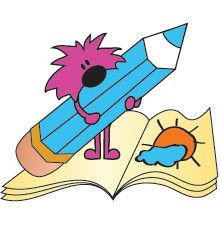 Választható szakkörökEgyéb foglalkozásokAzoknak a diákoknak, akik délutáni edzésekre, szakkörökre járnak, a tanórák után a foglalkozások kezdési időpontjáig csak a tanulószobán tudjuk biztosítani a felügyeletet.Mindennapos testedzés lehetőségei		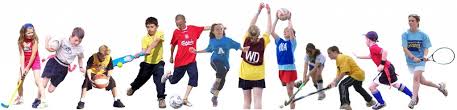 Az iskola tanulói számára a mindennapi testedzést a kötelező testnevelés órán, a szabadon választható délutáni sportfoglalkozásokon, valamint a szabadidős foglalkozásokon biztosítja.A Móra Ferenc Általános Iskolában a Nkt. 97. § (6) és 27. § (11) bekezdéseiben meghatározottak szerint szerveztük meg a mindennapos testnevelést az iskolai nevelés-oktatás első és ötödik, évfolyamán 2012. szeptember 1-jétől kezdődően, felmenő rendszerben Ezeken az évfolyamokon alkalmazott helyi tantervbe heti öt testnevelés órát építettünk be. A többlet testnevelési órákkal a Kt. 52. § (3) bekezdésében meghatározott tanulói kötelező tanórai foglalkozások számát megnöveltük. A testnevelés értelmezése: emberi test erejének, ügyességének, ellenálló-képességének fejlesztése iskolai, tantárgyi keretek között. Kissé komplexebben értelmezve, az emberre gyakorolt olyan szándékos hatások összessége, amelyek célja a fejlődés segítése, alakítása, felkészítés a társadalmi kötelezettségekre, végső soron az életre. A mindennapos testnevelés céljai, feladatai iskolánkban:- A rendszeres testmozgás, az egészséges életmód iránti igény felkeltése, az ehhez szükséges elméleti és gyakorlati tudnivalók, ismeretek elsajátítása.- Tanulókban a saját szervezetük felépítésének és működésének legalább alapfokú tudnivalóinak tudatosítása.- A testnevelés, sport segítségével a mindennapi élethez szükséges alapelvek, tulajdonságok, készségek kialakítása: akaraterő, szorgalom, kitartás, becsületesség, szabályok betartása, a társak tisztelete, segítése, a csapatmunka szerepe, idegi és fizikai állóképesség, egészséges önbizalom, céltudatosság stb.- A társadalmi élet alapelveinek, elvárásainak, a megfelelő viselkedés kultúrának, az alapvető erkölcsi követelményeknek, az önvédelem alapjainak megismerése.Egészségügyi és pedagógiai szempontok:A fenti célok elérése érdekében a következő sajátos egészségügyi és pedagógiaiszempontoknak kell érvényesülniük, megjelenniük a tanítási órákon, egyéb foglalkozásokon:- Minden tanuló minden tanítási napon részt vesz a mindennapos testnevelésben.- Minden testnevelési órán és sportfoglalkozáson figyelünk a keringési és légző rendszer megfelelő terhelésére.- Minden testnevelési órán, foglalkozáson van gimnasztika, valamint a helyes testtartást szolgáló gyakorlatsor.- A testnevelési tananyag egészében figyelmet fordítunk a gerinc- és ízületvédelmi szabályokra.- Fontos feladat a tanulók fizikai és motorikus képességeinek mérése a Hungarofit-teszt alapján. Minden tanévben kétszer, ősszel és tavasszal végezzük ezt el.- Fontosnak tartjuk, hogy minden testnevelési óra, sportfoglalkozás örömet, sikerélményt jelentsen az eltérő adottságú tanulóknak is.- Alapvető, hogy érvényesüljenek a sport személyiségfejlesztő hatásai.- Fontos, hogy minden foglalkozáson szerepeljenek életmód-sportok, amelyeket egy életen át lehet folytatni.- Figyelünk arra, hogy a program népi játékokat is tartalmazzon, így a hagyományőrzés is szerepet kap.A heti 5 testnevelés óra szervezése a Móra Ferenc Általános Iskolában:3 óra (délelőtt), a testnevelés tantárgy tantervi tematikájának és követelményeinek megfelelően.2 óra (délután) szabadidősport jellegű foglalkozás azokon a napokon, amikor nincs délelőtti testnevelés óra. A délutáni 2 testnevelés óra „kiváltható” iskolai sportkörben sportolással, versenyszerűen sporttevékenységet folytató igazolt, egyesületi tagsággal rendelkező vagy amatőr sportolói sportszerződés alapján sportoló tanuló kérelme alapján a tanévre érvényes versenyengedélye és a sportszervezete által kiállított igazolás birtokában a sportszervezet keretei között szervezett edzéssel. Ezt az iskolai sportkört vezető pedagógus, ill. az egyesület elnöke, edzője az aláírásával igazolja az iskola által kiadott Igazoló lapon. A „kiváltható” óra kizárólag a délutáni testnevelés órákra vonatkozhat. Igazolást évente 2 alkalommal, az I. félévben szeptember 15-ig, a II. félévben január 30-ig kell a tanulóknak leadniuk.Érvényes igazolás hiányában a délutáni testnevelés órákon a részvétel kötelező.Az igazolásokat az adott osztályban testnevelést tanító pedagógus gyűjti össze, tartja nyilván táblázatba foglalva (sportoló neve, osztálya, igazolás dátuma, egyesület neve és címe, edzések időpontjai) és Németh E. Zsolt intézményvezető-helyettesnek egy másolatot ad le belőle.Szakkör neveKorosztályIdőpontMese szakkör1.osztályKedd, péntek 12.20-12.50Bütykölő szakkör1.osztálySzerda 12.30-13.00Sportkör2. osztálySzerda 6. 7. óra; Péntek 6. óraÜgyes kezek  2. osztályHétfő, szerda 12.45-13.10Bütykölő szakkör2. osztályCsütörtök, péntek 6. óraRejtvényfejtő szakkör2., 3. osztályCsütörtök 7. óraTánc és dráma3. osztályHétfő 6. óraHarmonika 3. osztálySzerda 7. óraÜgyes kezek  3. osztályHétfő 12.00-12.45Meseszakkör3. osztályHétfő 6. 7. óraMeseszakkör3. osztályPéntek 7. 8. óraMatematika4. osztályKedd 6. 7. óraNémet tánc4. osztálySzerda 6. 7. óraMeseszakkör4. osztályCsütörtök 6. óraVarrószakkör5. osztályKedd 7. 8. óraAngol6. osztályKedd 1. óraNémet6. osztályPéntek 13.00-14.20Fizika szakkör7. 8. évfolyamCsütörtök 7. óraNémet7. 8. osztályHétfő 7. óra, kedd 1. óra, csütörtök 7. óraTömegsportfelső tagozatKedd, csütörtök 15.15-16.00Kosárlabdafelső tagozatKedd 8. óraEgyéb foglalkozás neveKorosztályIdőpontMagyar felzárkóztató1. osztályKedd 4., 6., 7. óra, hétfő 4., 6. óra, csütörtök 4. óra, Magyar tehetséggondozó1. osztályKedd 6. óra, péntek 7. óraMatematika felzárkóztató1. osztályHétfő 6. óra, péntek 4., 5., 6. óra, szerda 5. óraMatematika tehetséggondozó1. osztálySzerda 6. óra, csütörtök 6. óra, péntek 6. óraMagyar felzárkóztató2. osztálySzerda 4. óra, hétfő 1., 2., 5., 6., 7. óra, kedd 3., 4., 6. óra, csütörtök 1., 5. óraMagyar tehetséggondozó2. osztálySzerda 4., 6. óra, 7. óra, Matematika felzárkóztató2. osztályHétfő 4. óra, Szerda 3., 4. óra, péntek 1., 3., 5., 6. óra, csütörtök 3., 4., 6. óraMatematika tehetséggondozó2. osztálySzerda 7. óraNémet felzárkóztatás2. osztályHétfő 3. óra, kedd 6. óraMagyar felzárkóztató3. osztályHétfő 4., 5., 6., 10. óra, kedd 3., 4., 5., 6. óra, péntek 4. óraMagyar tehetséggondozó3. osztályKedd 4. óra, szerda 5. óra, csütörtök 5. , 6.óraMatematika felzárkóztató3. osztályKedd 5. óra, szerda 3., 5., 6., 10. óra, csütörtök 5., 6., 10. óra, péntek 5. óraMatematika tehetséggondozó3. osztálySzerda 4. óra, péntek 5., 7. óraMagyar felzárkóztató4. osztályHétfő 2., 5. óra, péntek 4. óra, 5. óra, 6. óra, szerda 3., 4. óraMagyar tehetséggondozó4. osztályHétfő 7. óra, kedd 5. óra, szerda 6. óraMatematika felzárkóztató4. osztályHétfő 2. óra, 6. óra, kedd 3. óra, csütörtök 2., 3. óra, péntek 1., 4., 5. óraMatematika tehetséggondozó4. osztályCsütörtök 6. óraNémet felzárkóztatás4. osztályKedd 1. óra, szerda 1. óra, Csütörtök 11.55-12.40Magyar felzárkóztató5. osztályCsütörtök 2. óraTermészetismeret felzárkóztató5. osztályCsütörtök 6. óraRajz tehetséggondozás5.-6. évfolyamPéntek 1. óraAngol felzárkóztatás6. osztályHétfő 6. óra, szerda 2. óraMatematika felzárkóztató6. osztályHétfő 4. óraMatematika tehetséggondozó6. osztályKedd 1. óra, péntek 4. óraNémet felzárkóztatás6. osztályHétfő 7. óra, szerda 1. óra, csütörtök 2. óraNémet tehetséggondozás6. osztályKedd 7. óraFizika felzárkóztatás7. -8. évfolyamHétfő 3. óra, péntek 2. óraMagyar felzárkóztató7. osztályKedd 5. óra, péntek 6. óraMatematika felzárkóztató7. osztálySzerda 4. óraTestnevelés tehetséggondozás7. osztályKedd 3. óra, szerda 6. óraTörténelem felzárkóztatás7. osztálySzerda 7. óraFöldrajz felzárkóztatás7.-8. évfolyamSzerda 1. óraFizika tehetséggondozás8. osztálySzerda 1. óraMagyar felzárkóztató8. osztályHétfő 1. óraCsütörtök 13.40-14.20Magyar tehetséggondozó8. osztályKedd 13.40-14.20, szerda 13.40-14.20, csütörtök 1. óraMatematika felzárkóztató8. osztálySzerda 7. óraNémet tehetséggondozás8. osztálySzerda 3. óra, Csütörtök 13.40-14.20